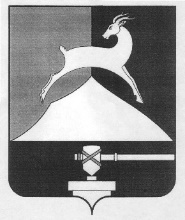 Администрация Усть-Катавского городского округаЧелябинской областиПОСТАНОВЛЕНИЕОт 27.03.2019 г.	                                                                                                  № 439В связи с кадровыми изменениями в организациях и учреждениях Усть-Катавского городского округа администрация Усть-Катавского городского округа ПОСТАНОВЛЯЕТ:       1.  Внести изменения в состав межведомственной комиссии по профилактике правонарушений Усть-Катавского городского округа, утвержденный постановлением администрации Усть-Катавского городского округа от 26 января 2017 года № 52 «О создании межведомственной комиссии по профилактике правонарушений Усть-Катавского городского округа»:        - исключить из состава межведомственной комиссии по профилактике правонарушений Усть-Катавского городского округа                                - ввести в состав межведомственной комиссии по                                  профилактике правонарушений Усть-Катавского городского                                округа2. Начальнику мобилизационного отдела администрации Усть-Катавского городского округа А.И. Алферову внести соответствующие изменения в документацию межведомственной комиссии по профилактике правонарушений Усть-Катавского городского округа.3. Общему отделу администрации Усть-Катавского городского округа (О.Л.Толоконникова) разместить настоящее постановление на сайте администрации Усть-Катавского городского округа www.ukgo.su.4. Контроль исполнения настоящего постановления оставляю за собой.Глава Усть-Катавского городского округа                                         С.Д. СемковЗелёнов С.В.- председатель Общественного совета Усть-Катавского     городского округа, член комиссии (по согласованию);Марочкин Ю.Е.- заместитель начальника полиции ОМВД России по Усть-Катавскому городскому округу Челябинской области, член комиссии (по согласованию);Шкерина  Г.А.- председатель Общественной палаты Усть-Катавского городского округа, член комиссии (по согласованию);Пигалов В.Г.- заместитель начальника полиции ОМВД по Усть-Катавскому городскому округу Челябинской области, член комиссии (по согласованию);